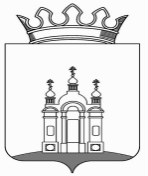 КОНТРОЛЬНО-СЧЕТНАЯ ПАЛАТА ДОБРЯНСКОГОМУНИЦИПАЛЬНОГО РАЙОНАПермский край, 618740, г. Добрянка, Советская 10 Тел. (34265) 27868, Е-mail: KSPDMR @ mail.ru,  ОГОН 1065914006388 ОКПО 93960313, ИНН/КПП 5914021073/591401001Информация  о  результатах внешней проверки отчетов об исполнении бюджетов поселений Добрянского муниципального района за 2012 годг. Добрянка                                                                                          01.07.2013 г.Всего, в соответствии с заключенными Соглашениями о передаче  Контрольно-счетной палате Добрянского муниципального района (далее - Палата) полномочий контрольно-счетных органов поселений района  по осуществлению внешнего муниципального финансового контроля представлено для проведения внешней проверки и подготовки заключения  в Контрольно-счетную палату 6 проектов решений поселений.Висимским сельским поселением проект не представлен, направлено решение об утверждении отчета об исполнении бюджета поселения за 2012 год. Соглашение в части представления проекта решения на экспертизу данным поселением не выполнено, нарушена статья 264.5 Бюджетного Кодекса Российской Федерации (далее – БК РФ). Отчеты об исполнении бюджетов и проекты решений Вильвенского, Сенькинского и Краснослудского поселений  представлены с нарушением сроков, установленных Палатой. В связи с отсутствием информации об исполнении бюджетов за 2010-2011 гг., Палатой не может быть проведен  сравнительный анализ показателей исполнения большинства бюджетов поселений в их динамике. С учетом направленных в прошлые годы  информаций от Полазненского и Вильвенского поселений такой анализ проведен по более полному объему показателей только по данным поселениям. Висимским поселением не обеспечена полнота представления документов по перечню, указанному в запросе Палаты. Соблюдение законодательства при подготовке и представлении отчета об исполнении бюджета поселенияВсеми поселениями проекты решения об утверждении отчета об исполнении соответствующих бюджетов подготовлены с нарушениями требований статьи 264.6. БК РФ. В тексте проектов не были указаны   следующие утверждаемые данные отчета:- объемы доходов;- объемы расходов;- объемы дефицита (профицита) бюджета.Причем в Полазнеском поселении данное нарушение является повторным, т.к. на это нарушение БК РФ Палата уже указывала поселению в заключении на отчет об исполнении бюджета поселения за 2011 год. В проекте Дивьинского поселения нет отсылки к каким-либо приложениям. В Положении о бюджетном процессе (далее - ПоБП) Дивьинского сельского поселения не предусмотрено представление дополнительной информации по соответствующим формам.В Вильвенском поселении в ПоБП неоднократно вносились изменения, при этом не отменялись ранее внесенные изменения, ПоБП принято в 2008 году. В Сенькинском поселении статьей 34 ПоБП не установлены:- обязательность внешней проверки годового отчета;- каким органом осуществляется внешняя проверка годового отчета- сроки представления отчета об исполнении бюджета поселения администрацией поселения для подготовки заключения;- сроки представления годового отчета в Совет депутатов поселения для рассмотрения и утверждения.Аналогично статьей 33 ПоБП Висимского и некоторых других поселений не установлены эти же параметры.Составление и рассмотрение проекта бюджета Краснослудского сельского поселения на 2012-2014 гг., утверждение бюджета поселения на 2012-2014 гг., исполнение бюджета поселения в 2012 году, внесение изменений и дополнений в решение о бюджете поселения в процессе его исполнения осуществлялось с нарушением БК РФ, так как в поселении отсутствовало ПоБП. Методика планирования бюджетных ассигнований Краснослудского сельского поселения утверждена постановлением администрации Краснослудского сельского поселения от 01.11.2010 № 299 (далее – Методика). В соответствии с п.2.2.8. Методики расходы на компенсационные выплаты депутатам, работающим без отрыва от основной работы определяются в соответствии с действующим законодательством.Учитывая, что   бюджет поселения на 2012 год утвержден решением Совета депутатов от 23.12.2011, а  Положение  28.02.2012, по мнению Палаты бюджетные ассигнования при формировании бюджета поселения на возмещение (компенсация) депутатам, выполняющим свои функции на непостоянной основе, за счет средств бюджета поселения расходов, связанных с осуществлением депутатской деятельности на 2012 год запланированы необоснованно. Проверка достоверности отчетности об исполнении бюджетаВисимским поселением не представлена главная книга, в связи с чем не имеется возможности дать заключение о достоверности представленной отчетности.В Краснослудском поселении данные отчета об исполнении бюджета не соответствовали аналогичным показателям в проекте решения и пояснительной записке.В пояснительной записке Вильвенского, Висимского, Сенькинского и Краснослудского поселений не заполнены таблица № 5 «Сведения о результатах мероприятий внутреннего контроля» и таблица № 6 «Сведения о проведении инвентаризаций». Это свидетельствует об отсутствии внутреннего контроля в поселении.  Не соблюдено требования приказа Минфина России от 13.06.1995 № 49, регламентирующего проведение  инвентаризации имущества и финансовых обязательств.Проверкой установлено, что  в Балансе исполнения бюджета Перемского сельского поселения  (ф.0503120) по счету 020212000 «Средства на счетах бюджета в рублях в органе Федерального казначейства» по состоянию на 01.01.2013 отражена сумма 164 327,82 руб. Согласно выписке с лицевого счета бюджета поселения (ф.0531775) от 11.01.2013 остаток средств на начало дня – 161 436,62 руб. сумма по выписке превышает показатели по счету Баланса на 108,80 руб.
В главной книге Дивьинскоого поселения не отражены данные по подразделам 0103, 0102, 0106.Пояснительная записка представлена не в полном объеме. Не представлены:- таблица № 1 «Сведения об основных направлениях деятельности»;- таблица № 2 «Сведения о мерах по повышению эффективности расходования бюджетных средств»;- таблица № 3 «Сведения об исполнении текстовых статей закона (решения) о бюджете»;- таблица № 4»Сведения об особенностях ведения бюджетного учета»;- таблица № 5 «Сведения о результатах мероприятий внутреннего контроля»;- таблица № 6 «Сведения о проведении инвентаризаций»;- таблица № 7 «Сведения о результатах внешних контрольных мероприятий»;- ф. 0503172 Сведения о государственной (муниципальном) долге;- ф. 0503173 Сведения об изменении остатков валюты баланса.Аналогичные сведения не представлены Вильвенским поселением.В ходе сверки данных, указанных в расходной части проекта Дивьинского  поселения с данными ф.0503117 Отчет об исполнении бюджета установлено, что в Проекте недостоверно указаны расходы по подразделу 0111 «Резервные фонды» в сумме 6,0 тыс. руб.В составе бюджетной отчетности Краснослудского поселения не представлены:Справка по консолидируемым расчетам (ф.0503125);Отчет о кассовом поступлении и выбытии бюджетных средств (ф.0503124).Порядок составления и ведения сводной бюджетной росписи бюджета Краснослудского сельского поселения и сводная бюджетная роспись бюджета поселения за 2012 год  в Палату не представлены.В связи с отсутствием вышеуказанных документов не представляется возможным установить правильность составления и ведения сводной бюджетной росписи и соответствие показателей сводной бюджетной росписи бюджета поселения  решению о бюджете поселения на 2012 год.Бюджетная отчетность за 2012 год представлена Вильвенским поселением с нарушением п.11.2 Инструкции о порядке составления и представления годовой, квартальной и месячной отчетности об исполнении бюджетов бюджетной системы Российской Федерации, утвержденной приказом Минфина РФ от 28.12.2011 № 191н (далее – Инструкция № 191н).Проверкой установлено, что в Балансе исполнения бюджета Висимского поселения (ф.0503120) по счету 020212000 «Средства на счетах бюджета  в рублях в органе Федерального казначейства» по состоянию на 01.01.2013 отражена сумма 809 845,55 руб.Согласно выписке с лицевого счета бюджета поселения (ф.0531775) от 29.12.2012 остаток средств на конец дня – 806 583,65 руб., что на 3 261,90 руб. больше, чем указано в Балансе.При сверке утвержденных бюджетных ассигнований по разделам и подразделам Проекта с бюджетными ассигнованиями, указанными в приложении 2 к решению Совета депутатов Вильвенского сельского поселения от 21.12.2012 № 309 «О внесении изменений и дополнений в решение Совета депутатов Вильвенского сельского поселения от 07.12.2011 № 231 «О бюджете Вильвенского сельского поселения на 2012 год и на плановый период 2013 и 2014 годов» установлены расхождения.3. Анализ исполнения доходной части бюджетовпоселений за 2012 годПроведенные в течение года корректировки плановых назначений не обеспечили качественного исполнения бюджета Сенькинского, Перемского и некоторых других поселений по доходам. Значительные суммы невыполнения доходов бюджета и суммы корректировок свидетельствуют о недостатках администраций поселений в работе по обеспечению достоверности планирования бюджета 2012 года.Пояснений причин невыполнения бюджетных назначений для депутатов в отчетах большинства поселений не представлено.Фактические доходы в отчетном периоде без учета безвозмездных поступлений доходов из других уровней бюджетной системы составляют в Сенькинском поселении 2499,4 тыс. руб., при этом фактические расходы на содержание главы и администрации поселения за год составили более 2200,0 тыс. руб. Т. е. практически бюджет этого поселения и некоторых других поселений формируется за счет поступлений из других уровней.Вместе с тем, общий план доходов бюджета Полазненского поселения в 2012 году превышает аналогичный показатель за два предшествующих года, что изменяет в положительную сторону динамику соответствующих показателей последних трех лет. Данное обстоятельство свидетельствует о существенном увеличении возможности формирования расходной части бюджета, в том числе его социальной направленности в интересах избирателей. При объяснении причины невыполнения доходов от безвозмездных поступлений в Перемском поселении не указаны факторы, наличие или отсутствие которых привело к не поступлению средств фонда софинансирования расходов.Фактические доходы в отчетном периоде без учета безвозмездных поступлений доходов из других уровней бюджетной системы составляют 4556,7 тыс. руб., при этом фактические расходы на «Общегосударственные расходы» за отчетный год составили более 2931,2 тыс. руб. Т.е. расходы на содержание органов управления поселением обеспечены не за счет средств других бюджетов, а собственными финансовыми ресурсами.Фактический объем доходов в 2012 году в Дивьинском поселении составил 128,9 % от фактических доходов в 2009 году. Прирост за три года составил 3,6 млн. руб. Данных за 2010 и 2011 год в Палату не сообщалось. Причины неисполнения плановых назначений в пояснительной записке не указаны. В этом поселении почти 60,0% доходов территории формируются за счет внутренних источников. В Висимском поселении в отчете об исполнении бюджета по строке «Налоговые и неналоговые доходы» отражена итоговая сумма  по строкам «Налог на прибыль, доходы», «Налоги на совокупный доход», «Налоги на имущество», «Государственная пошлина», «Задолженность и перерасчеты по отмененным налогам, сборам и иным обязательным платежам», «Доходы от использования имущества, находящегося в государственной и муниципальной собственности», «Доходы от оказания платных услуг и компенсации затрат государства», «Доходы от продажи материальных и нематериальных активов» - 1 391 868,58 руб., фактически – 1 371 698,17 руб.   Установленные показатели доходов бюджета Вильвенского поселения за 2012 год не выполнены четырем источникам в сумме 195,6 тыс. руб. Основной причиной отклонения от плана является невыполнение на 1180,4 тыс. руб. безвозмездных поступлений. Пояснений не представлено.Аналогично не представлено пояснений при фактическом исполнении доходов бюджета Краснослудского поселения на  155,1%. Более того в пояснительной записке приведены показатели отчета не соответствующие приложению к самому Проекту.4. Анализ исполнения бюджетов поселения по разделам и подразделам классификации расходов бюджетов Российской Федерации за 2012 годВ решениях Совета депутатов Сенькинского сельского поселения о внесении изменений в бюджет не указана редакции ранее принятых решений о внесении изменений в бюджет. По данным анализа исполнения расходной части бюджета поселения кассовое исполнение бюджета поселения по расходам составило 7 713,8 тыс. руб. или 89,2 % от уточненного плана. Неисполнение бюджета поселения по расходам обусловлено не освоением средств по подразделу 0503 «Благоустройство» (35,8 % от уточненного плана).Согласно Анализа исполнения бюджета Сенькинского сельского поселения за 2012 год, подготовленного администрацией поселения причиной не освоения средств является неуплата доли бюджета поселения и как следствие – не поступили средства краевого бюджета.В Вильвенском поселении кассовое исполнение бюджета по расходам составило 16 484,6 тыс. руб. или 63,3 % от уточненного плана. По данным Отчета об исполнении бюджета Полазнинского поселения за 2012 год (ф.0503117) кассовое исполнение бюджета поселения по расходам составило 101 419,8 тыс. руб. или 90,1 % от уточненного плана. Неисполнение бюджета поселения по расходам обусловлено не освоением средств по следующим подразделам:0107 «Обеспечение проведения выборов и референдумов» (71,8 %);0113 «Другие общегосударственные вопросы» (65,3 %);0502 «Коммунальное хозяйство» (44,4 %);1001 «Пенсионное обеспечение» (63,4 %);1105 «Другие вопросы в области физической культуры и спорта» 966,9 %).По данным анализа исполнения расходной части бюджета Перемского  поселения кассовое исполнение бюджета поселения по расходам составило 10 550,9 тыс. руб. или 92,0 % от уточненного плана. В Дивьинском поселении за 2012 год (ф.0503117) кассовое исполнение бюджета поселения по расходам составило 16 310,3 тыс. руб. или 91,3 % от уточненного плана. Палата обращает внимание, что  в форме 2 «Отчет об исполнении долгосрочных целевых программ в 2012 году» по Комплексной программе многоуровневой профилактики правонарушений в Дивьинском сельском поселении по графе «Фактически исполнено»  указано 142,0 тыс. руб. По  данным формы 1 «Отчет об исполнении бюджета Дивьинского сельского поселения на 01.01.2013» установлено фактическое исполнение по программе 137,0 тыс. руб.В связи с отсутствием пояснительной записки по Краснослудскому поселению определить причины не освоения средств не представляется возможным. В пояснительных записках большинства поселении не отражены причины низкого исполнения бюджета поселения по расходам и не освоения средств.5. Целевые программыФактическое исполнение целевых программ в Полазненском поселении составило  2 308,3 тыс. руб. или 77,3 % от общего объема годовых назначений, предусмотренных на реализацию целевых программ.В Краснослудском поселении  79,5 процента, в Висимском поселении освоение средств по целевым программам составило 83,7 процента.В связи с отсутствием пояснительной записки установить причины невыполнения целевых программ не представляется возможным.Палата обращает внимание на низкий процент освоения средств, выделенных на реализацию целевых программ.При этом, бюджетные ассигнования в Сенькино, выделенные на реализацию целевых программ освоены на 100 %.В форме 2 «Отчет об исполнении долгосрочных целевых программ в 2012 году» по Комплексной программе многоуровневой профилактики правонарушений в Дивьинском сельском поселении по графе «Фактически исполнено»  указано 142,0 тыс. руб. По  данным формы 1 «Отчет об исполнении бюджета Дивьинского сельского поселения на 01.01.2013» установлено фактическое исполнение по программе 137,0 тыс. руб.6. Использование резервного фондаПо данным утвержденной формы отчета об использовании средств резервного фонда бюджета Полазненского поселения за 2012 год не представляется возможным сформулировать какие-либо выводы об использовании резервного фонда.Средства из резервного фонда были выделены с нарушением  действующего Положения о порядке  использования бюджетных ассигнований резервного фонда администрации Сенькинского сельского поселения, утвержденного постановлением главы администрации Сенькинского сельского поселения от 03.12.2012 № 94 (далее – Порядок использования резервного фонда). В соответствии с п.5 Порядка использования резервного фонда, решение о выделении средств из резервного фонда оформляется постановлением главы поселения. Основанием для издания постановления о выделении средств из резервного фонда является протокол заседания комиссии администрации Сенькинского сельского поселения, созданной для расследования и ликвидации аварийных ситуаций, документы, включая сметно-финансовые расчеты, заключения, акты и т.п. (п.7 Порядка использования резервного фонда). Фактически процедура не соблюдена – отсутствует постановление главы поселения о выделении средств из резервного фонда.    Особенностью расходования средств резервного фонда в силу п.4 статьи 81 БК РФ является финансирование непредвиденных расходов, в том числе на проведение аварийно-восстановительных работ по ликвидации последствий стихийных бедствий и других чрезвычайных ситуаций. В нарушение п.4 статьи 81 БК РФ Положением о порядке использования бюджетных ассигнований резервного фонда администрации Сенькинского сельского поселения предусмотрено выделение средств резервного фонда на:- организацию встреч, семинаров, проводимых на уровне главы поселения Сенькинского сельского поселения, если средства на их выполнение не были предусмотрены в бюджете текущего года в полном объеме;- на денежное вознаграждение (поощрение) физических и юридических лиц в связи с награждением грамотами министерств, ведомств, правительственными наградами, с юбилейными датами и т.д.;- иные расходы, не учтенные в бюджете текущего года.В нарушение пунктов 1 и 2 статьи 81 БК РФ, пункта 4 статьи 14 ПоБП Положение о порядке расходования средств резервного фонда Висимского сельского поселения утверждено решением Совета депутатов Висимского сельского поселения от 26.08.2009 № 38.В нарушение пункта 3 статьи 81 БК РФ, пункта 2 статьи 14 ПоБП пунктом 3 Положения о порядке расходования средств резервного фонда Висимского сельского поселения размер резервного фонда Висимского сельского поселения установлен в 5 процентов.   В нарушение пункта 4 статьи 81 БК РФ Положением о порядке расходования средств резервного фонда Висимского сельского поселения предусмотрено выделение средств резервного фонда на:- проведение муниципальных социально значимых, культурно-массовых мероприятий;- проведение мероприятий, связанных с юбилейными датами и иными событиями;- проведение встреч, выставок и семинаров по проблемам местного значения;- поддержка общественных организаций и объединений;-  денежное вознаграждение или стоимость ценного подарка  в связи с вручением Почетной грамоты Пермского края, Добрянского района, главы поселения и Благодарности или Благодарственного письма главы поселения за вклад в социально-экономическое развитие поселения;- премии лауреатам районных мероприятий в сфере образования, культуры и искусства;- материальное поощрение руководителей общественных организаций;- выплата разовых премий и оказание разовой материальной помощи гражданам;- других мероприятий  и расходов, относящихся к полномочиям органов местного самоуправления Висимского сельского поселения.7. Дефицит (профицит) бюджетовВ соответствии с пунктом 4 статьи 92.1. БК РФ дефицит бюджета Краснослудского поселения, сложившийся по данным годового отчета об исполнении бюджета поселения, должен соответствовать ограничениям, установленным пунктом 3 статьи 92.1. БК РФ.С нарушением предельного размера дефицита исполнен бюджет Перемского поселения.Превышение ограничений установлено и при планировании бюджетов отдельных поселений.Профицит бюджета Вильвенского поселения по данным годового отчета об исполнении бюджета  сформировался по причине низкого исполнения расходной части бюджета поселения. 8. Состояние расчетовПоказатель кредиторской задолженности в Дивьинском поселении со знаком «-»  и данные по кредиторской задолженности формы 0503169 «Сведения по дебиторской и кредиторской задолженности»  свидетельствует о переплате по счету 130305 «Расчеты по прочим платежам в бюджет». При сверке данных по кредиторской задолженности  ф.0503169 «Сведения по дебиторской и кредиторской задолженности» с Главной книгой установлено несоответствие данных по  счетам.Причины образования кредиторской и дебиторской задолженности, а  также дебиторы в пояснительной записке к Отчету Висимского поселения  не указаны.В связи с отсутствием в Пояснительной записке Полазненского, Висимского, Перемского, Сенькинского  и Вильвенского поселений информации о причинах увеличения дебиторской задолженности и наличия кредиторской (дебиторской) задолженности со знаком (-) Палатой даны рекомендации депутатам соответствующих поселений, при рассмотрении отчета заслушать глав поселений по данному вопросу. Выявлены так же другие нарушения и недостатки в работе поселений по составлению и представлению годовых отчетов об исполнении бюджетов за 2012 год.Каждому поселению направлено заключение Палаты с  соответствующими выводами и предложениями. Всего направлено 50 конкретных предложений, от 2 до 10 в конкретное поселение.Кроме того всем поселениям предложено (рекомендовано) заслушать на заседании представительного органа поселения информацию глав администраций о причинах невыполнения доходной и расходной частей бюджета за 2012 год. Рассмотрение итогов исполнения бюджетов за 2012 год провести с учетом предложений Палаты.По заключениям Палаты представлена информация от 3 поселений, все 3 после установленного срока. От остальных 4 поселений информация до 21 июня не была представлена вообще.Полазненским, Сенькинским и Вильвенским поселениями информация представлена не в полном объеме, по отдельным вопросам информация  представлена частично.Предложения:Рассмотреть итоги проверок на заседании Земского Собрания Добрянского муниципального района. Указать главам поселений на необходимость принятия соответствующих мер по направленным предложениям Палаты, в том числе, на несоблюдение поселениями обязательств по соглашениям о своевременном направлении информаций. Направить обзора во все поселения района для исправления аналогичных ошибок и нарушений.Поручить администрации района изучить вопрос о возможности  объединении администраций поселений имеющих не достаточную собственную финансовую базу,  в т. ч. на содержание уже имеющегося аппарата управления и с учетом отсутствия соответствующего кадрового потенциала специалистов.Рекомендовать администрации района:На регулярной основе проводить обучение соответствующих работников поселений с последующей их аттестацией.В целях оказания практической помощи поселениям по вопросам организации бюджетного процесса разработать и направить в поселения модельное   положения о бюджетном процессе.Председатель Палаты                                                        Л.А.Разумов